Rèves, le 29 août 2022Concerne : sortie des classes 2022-2023	Madame, Monsieur,	Afin d’améliorer la sécurité à la sortie des classes à 15.10 et 12.05 le mercredi, nous mettons en œuvre une carte de sortie.	Vous avez 4 possibilités :Vous autorisez votre enfant à sortir seul chaque jour de la semaine à 15h10, car il est repris à la sortie, il rentre à pied. Votre enfant reçoit alors une carte VERTE.Vous autorisez votre enfant à sortir seul chaque jour de la semaine à 15h30, car il est repris à la sortie, il prend le bus. Votre enfant reçoit alors une carte BLEUE.Vous autorisez votre enfant à ne sortir que certains jours de la semaine. Votre enfant reçoit une carte JAUNE.Vous interdisez votre enfant à sortir de l’école, soit vous venez le chercher avant 16h, soit il fréquente l’étude dès 16h (ou 13h le mercredi). Ces cartes plastifiées seront accrochées à l’aide d’un « Colson » au cartable de votre enfant.Pour des changements exceptionnels, il y aura lieu de mettre une note dans le journal de classe de l’enfant.Vous trouverez en annexe le document à compléter (un seul choix possible) et à remettre à l’enseignant(e) de votre enfant pour ce vendredi 2 septembreJe vous prie d’agréer, Madame, Monsieur, l’expression de mes sentiments les meilleurs.Mme Goossens     DirectriceDocument à compléteret à remettre pour le vendredi 2 septembreau plus tardJe soussigné(e)………………………………………………………………………………………………….Assurant l’autorité parentale sur………………………………………………………………….Classe : ……………………□ Je l’autorise à sortir seul chaque jour à 15h10. CARTE VERTE□ Je l’autorise à sortir seul chaque jour à 15h30. CARTE BLEUE□ Je l’autorise à ne sortir que certains jours : CARTE JAUNE	□ le lundi à 15.10	□ le mardi à 15.10	□ le mercredi à 12.05	□ le jeudi à 15.10	□ le vendredi à 15.10□ Je lui interdis de sortir de l’école, soit je viens le chercher, soit il fréquente l’étude-garderie. Date et signature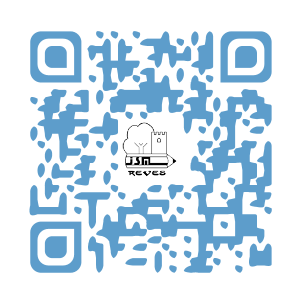 Institut Sainte-Marie
Section Primaire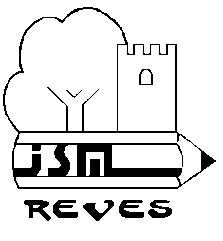 Rue de l'Eglise, 7 à 6210 Rèves (Les Bons Villers)Tél : 071/84.99.23 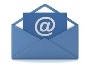         direction@ismrevesprimaire.be                 ISM Rèves Primaire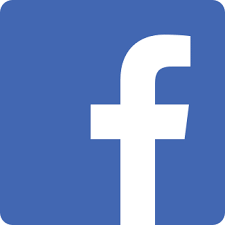 